Α Ν Α Κ Ο Ι Ν Ω Σ Η                                                          Αθήνα,  6-12-2018συνεργασια τεχνολογικου εκπαιδευτικου ιδρυματοσ δυτικησ ελλαδασ & ι.νε.δι.βι.μ.  για την ανακαινιση της φοιτητικησ εστιασ Το Ι.ΝΕ.ΔΙ.ΒΙ.Μ. σε σύσκεψη που πραγματοποιήθηκε, δεσμεύθηκε στην υλοποίηση Έργου Αναβάθμισης της Φοιτητικής Εστίας του Τ.Ε.Ι. Δυτικής Ελλάδας, αφού παραλάβει την ολοκληρωμένη Μελέτη Ανακαίνισης από το Τεχνολογικό Εκπαιδευτικό Ίδρυμα, καθώς και των σχετικών Τευχών δημοπράτησης του έργου. Τα ανωτέρω έλαβαν χώρα σε συζήτηση που πραγματοποιήθηκε στις 3-12-18 στα γραφεία του Ι.ΝΕ.ΔΙ.ΒΙ.Μ., παρουσία των κκ Δρ. Γ. Σαλάχα, Αν. Πρύτανη Ακαδημαϊκών Υποθέσεων & Φοιτητικής Μέριμνας του Τ.Ε.Ι. Δυτικής Ελλάδας, Δ. Κωνσταντακόπουλου, Τμ. Φοιτ. Μέριμνας Διεύθυνσης Ακαδημαϊκών Υποθέσεων & Φοιτητικής Μέριμνας Τ.Ε.Ι. Δυτικής Ελλάδας και Κ. Σπαρτινού, Βουλευτή Αχαΐας ΣΥ.ΡΙΖ.Α.Επιπλέον το Ίδρυμα Νεολαίας και Διά Βίου Μάθησης, στα πλαίσια των αρμοδιοτήτων του, θα υποστηρίξει κάθε προσπάθεια του Τ.Ε.Ι. Δυτικής Ελλάδας στο θέμα αυτό, όπως και σε παρόμοια τεχνικά ζητήματα, ώστε να επιλύονται το συντομότερο δυνατό προς όφελος των φοιτητών-τριών.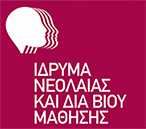 Ιδρυμα Νεολαίας και Διά Βίου ΜάθησηςΑχαρνών 417 & Κοκκινάκη, 11143 Αθήναwww.inedivim.gr